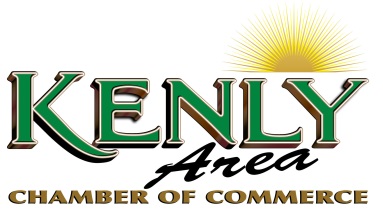 Membership Application         April 1, 2022 – March 31, 2023Member Name:	_____________________________________________________Business Type:	_____________________________________________________			(For Directory:  i.e.:  Civic Club, Retailer, Utility, Restaurant, Office, Professional)Contact Person:	_______________________________  Title:	_______________Mailing Address:	____________________________      Town:	_______________State:	______  Zip:	_________     Street Address:	__________________________								(If Different)Phone #’s:  	______________	Fax:	______________	Cell:	_______________E-Mail Address:	_____________________ Web Site Address:	__________________________Facebook Page:   ______________________________________Business Type:_________________________ Employee #:_________    Base Dues:_____________		(From Table Above)			         (If Applicable)	            (From Table  above)Tiered Membership             April 1, 2022 – March 31, 2023Platinum: $ 5,000.00   Gold: $2,500.00   Silver: $1,000.00	Bronze: $ 500.00Member Name:	___________________________________________________________Sponsorship Opportunities	Membership Appreciation Awards:  Event date:  March 17				Title Sponsor 					$   500.00				Event Sponsor					$   250.00				Contributor					$   100.00	Office Professional Lunch: Event Date: April 27Title Sponsor 					$   400.00				Event Sponsor					$   100.00				Contributor					$    50.00Cars on Main Event date: JUNE 11 				Title Sponsor					$ 2,000.00				Event Sponsor					$ 1,000.00						Contributor					$   500.00   				Ad Sponsor					$   250.004th Of July Celebration:  Event date: July 4th				 Title Sponsor   Kenly 95 Petro		$ 3,500.00Golf Tournament:  Event date: October 7th   (Rain Date: Oct 14th  )				Title Sponsor       					$1,500.00				Team (Inc Mulligan & Tee Buster)			$   300.00				Tee Sponsor					$   75.00				Long Drives & Closest to Pins			$   200.00				Meal						$   500.00				Putting Contest					$   250.00	Christmas on Main: Event date: December 3rd 				Title Sponsor					$   2,000.00				Event Sponsor					$   1,000.00						Contributor					$    500.00						Ad Sponsor					$    250.00	½ or ¼ Sponsorships Available*	    	       ½ Sponsorship Available**Member Name:	___________________________________________________________Membership Appreciation Awards Sponsorship	  		$____________		(Title, Event or Contributor)Office Professional Lunch						$____________                               (Title, Event or Contributor)Cars on Main Sponsorship:					$____________(Title, Event or Contributor)Golf Tournament Sponsorship:					$____________	(Title, Dinner, Team, Putting/Drive Contests, Tee Sponsor)	_______________________________________________Christmas On Main Sponsorship:					$____________		(Title, Event or Contributor)Sponsorship Total					     	$____________	Membership Tier Applicable:			_______________________								(Platinum, Gold, Silver, or Bronze)Ancillary Business	 (Amount on page 1 of app					$____________	Business Name ______________________________	Base Membership Dues:	(from page 1 of app)			$____________Grand Total  (Base Member dues + sponsorships + ancillary business)  		$____________Other events may be added!  For more details contact the Chamber Office.Interested in serving on a committee or as an Officer or Board Member?Please Elaborate Below:  (Please feel free to suggest additional ways our Chamber can better serve your business or our business community.)______________________________________________________________________ _____________________________________________________________________             Base Dues Structure for 2022-2023Retired Individuals (60 & Older):				$   35.00Individuals:							$   45.00Homebased Business:                                                                  $   60.00Churches/Schools/Civic Organizations:			$   60.00Elected Officials & Candidates for Office:			$   60.00Farmers:							$   75.00Business/Industry/Manufacturing/Office/Professional:					1-5   	Employees		$ 100.00					6-10  	Employees		$ 150.00					11-15  	Employees		$ 200.00					16-20	Employees		$ 250.00					21 +	Employees		$ 300.00Banks:								$ 300.00Utilities::							$ 300.00Ancillary Businesses:  (For Additional Businesses Owned)		$   50.00